Hessischer Kegler- und Bowling-Verband e.V.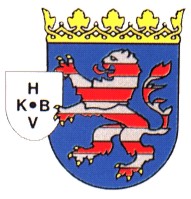 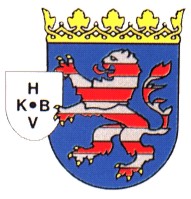 Sektion Classic JugendF.Thies Sektionsjugendwart im HKBVFrankfurt 19 Oktober 2021Durchführungsbestimmungen Ranglistenturnier JugendDer Sektionsjugendvorstand hat in der Sitzung am 8.9.2015 beschlossen ein Ranglistenturnier für die Jugend durchzuführen. Dieses Turnier soll Schwerpunktmäßig für die Altersklassen U10 und U14 durchgeführt werden, kann aber auch für die U18 angeboten werden. Im Folgenden ist die Durchführung dieser Turniere geregelt. Jeder Jugendliche kann in seiner Altersklasse pro Turnier Punkte sammeln – die drei Punktbesten der Saison in jeder Altersklasse erhalten im Rahmen der Siegerehrung des Mannschaftswettbewerbes eine Ehrung. In der Sektionsjugendsitzung 2021 wurde außerdem beschlossen, dass diese Turniere auch als Nachweis zur Teilnahme am Spielbetrieb des HKBV gelten (Startberechtigung U14-Jugend bei den Erwachsenen). Ausrichter: Ausgerichtet werden die Turniere von den teilnehmenden Vereinen. Der Sektionsjugendvorstand übernimmt nur die Organisation. Startrecht/Spielberechtigung:Startberechtigt sind nur Jugendliche die Mitglied im HKBV sind (Versicherungsschutz), die Jugendlichen müssen mindestens passiv beim HKBV gemeldet sein. Ein Spielpass muss nicht vorliegen. Jugendliche, die im Rahmen einer Probemitgliedschaft beim durchführenden Verein am Turnier teilnehmen möchten, können dies tun, müssen aber über den Verein versichert sein. An „Auswärtsturnieren“ können diese Jugendlichen leider nicht teilnehmen.Startgebühren:Der durchführende Verein kann eine Startgebühr erheben – diese sollte jedoch den Betrag von 4.-€/120 Wurf nicht übersteigen. Durchführung eines Turnieres:Der durchführende Verein meldet sein Turnier mindestens 20 Tage vor Beginn an Michael Rosenau und Frank Thies. Das Turnier wird dann auf der Homepage des HKBV veröffentlicht. Zur Meldung eines Turnieres ist nur der beigefügte, und auf der Homepage des HKBV veröffentlichte Meldebogen zulässig (http://www.hkbv-ev.de/1624.html)  Die Turniere können an jedem Kalendertag durchgeführt werden. Als Zeitrahmen sollte ein Beginn nicht vor 10:00 Uhr und das Ende nicht nach 20:00 Uhr liegen.Ergebniswertung:Gewertet werden bei der U14 und bei der U18 120 Wurf kombiniert. Die Altersklasse U10 spielt 120 Wurf in die Vollen (4x 30 Wurf in die Vollen). Der Turnierbeste bekommt einen Punkt/Teilnehmer seiner Altersklasse (getrennt nach weiblich/männlich) – die nachfolgenden Platzierungen je einen Punkt weniger. Beispiel: Bei 10 Teilnehmern erhält der Beste einer Altersklasse 10 Punkte, der 2.Platz 9 Punkte, der 3.Platz 8 Punkte ….. der 10.Platz 1 Punkt. Bei Ergebnisgleichheit wird das bessere Abräumergebnis gewertet und wenn dann noch kein Unterschied besteht, wird das bessere Fehlwurfergebnis gewertet. Wenn bei der U10 Ergebnisgleichheit herrscht, dann bekommen beide Plätze die gleiche Punktanzahl und der nächstplatzierte entsprechend weniger Punkte.Spielbericht und Ergebnisübermittlung:Zur Übermittlung des Spielberichtes ist das beigefügte Dokument zu verwenden – dieses steht außerdem auf der Homepage des HKBV (http://www.hkbv-ev.de/1624.html) zum Download bereit. Der Spielbericht wird per Mail übermittelt an: KV-Florstadt@t-online.de und ein cc an fthies@fthies.de .Jugendschutz:Auf die allgemeinen Jugendschutzbestimmungen des Deutschen-Olympischen-Sportbundes wird ausdrücklich hingewiesen. So ist das Alkoholverbot bei allen Jugend-Veranstaltungen streng einzuhalten. Die Ranglistenturniere gelten als Jugendveranstaltung des HKBV. Des Weiteren gilt bei all diesen Veranstaltungen striktes Rauchverbot auf den Bahnanlagen. Als Veranstaltungszeitraum gilt der offizielle Spielbeginn und als Ende das offizielle Spielende bzw. die Siegerehrung. Zuwiderhandlungen werden mit 50.- €, im Wiederholungsfall mit 100.-€ bestraft. Die Strafe ist vom Veranstalter an den HKBVC zu zahlen, und sollte vom „Verursacher“ zurückgefordert werden. Wenn nicht weiter aufgeführt gelten die Durchführungsbestimmungen des HKBVC.Mit sportlichen Grüßen(elektronisch, deshalb ohne Unterschrift)Frank Thies								Anja FleischhauerSektionsjugendwart Hessen						Sektionsjugendvorstand